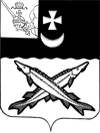 АДМИНИСТРАЦИЯ  БЕЛОЗЕРСКОГО  МУНИЦИПАЛЬНОГО   РАЙОНА  ВОЛОГОДСКОЙ ОБЛАСТИП О С Т А Н О В Л Е Н И Еот  _______________  №  _________О внесении изменений и дополнений в постановление администрации района от 11.02.2021  № 38В соответствии с Порядком разработки, реализации и оценки эффективности муниципальных программ Белозерского района, утвержденным    Постановлением администрации Белозерского муниципального района от 30.09.2015 № 810 (с изменениями и дополнениями),  решением Представительного Собрания района от 09.12.2021 № 95 «О районном бюджете на 2022 год и плановый период 2023-2024 годов»ПОСТАНОВЛЯЮ:     Внести в  муниципальную программу «Управление муниципальными финансами Белозерского муниципального района на 2021-2025 годы», утвержденную постановлением администрации района от 11.02.2021 № 38, следующие изменения и дополнения:1.	В паспорте Программы в строке «Объемы бюджетных ассигнований программы»: - в абзаце 1 цифры  «241 651,2»  заменить цифрами «257 751,7»,  в строке 2 цифры «47 685,3»  заменить цифрами «63 785,8»;- в абзаце 3 цифры «220 101,7» заменить цифрами «236 202,2», в строке 2 цифры «40 002,1» заменить цифрами «56 102,6».2.    В разделе 6. «Ресурсное обеспечение муниципальной программы»:- в абзаце 1 цифры  «241 651,2»  заменить цифрами «257 751,7»,  в строке 2 цифры «47 685,3»  заменить цифрами «63 785,8».- в абзаце 3 цифры «220 101,7» заменить цифрами «236 202,2», в строке 2 цифры «40 002,1» заменить цифрами «56 102,6».3.  Приложения 3,4  к муниципальной программе изложить в следующей редакции:                                                                                                                                                                                                         «Приложение 3                                                                                                                                                                                                    к муниципальной программеРесурсное обеспечение муниципальной программы за счет средств районного бюджета  и бюджетов поселений»«Приложение 4к муниципальной программе Прогнозная (справочная) оценка расходов областного  и районного бюджетов  на реализацию целей муниципальной программы»4. В приложении 5 к муниципальной программе,  в разделе 1. «Паспорт подпрограммы 1» в строке «Объем бюджетных ассигнований подпрограммы 1»: - в абзаце 1:   цифры «77,3» заменить цифрами «72,3», в строке 2 цифры «15»  заменить цифрами «10».        5.    В разделе 5. «Ресурсное обеспечение подпрограммы 1»:- в абзаце 1:   цифры «77,3» заменить цифрами «72,3», в строке 2 цифры «15»  заменить цифрами «10».6.   Приложения 3,4  к подпрограмме  1  изложить в следующей редакции:«Приложение 3к подпрограмме 1Ресурсное  обеспечение реализации подпрограммы 1 муниципальной программы за счет средств  районного бюджета«Приложение 4к подпрограмме 1Прогнозная (справочная) оценка расходов областного и районного бюджетов на реализацию целей муниципальной программы                                                                                                                                                                                                                                   »7. В приложении 6 к муниципальной программе,  в разделе 1. Паспорт программы в строке «Объем бюджетных ассигнований подпрограммы 2»: - в абзаце 1:   цифры «128 863,3»  заменить цифрами «145 636,3» в строке 2 цифры «20 873,2»  заменить цифрами «37 373,2»; - в абзаце 3:  цифры «116 210,1» заменить цифрами «132 710,1», в строке 2 цифры «17 839,2»  заменить цифрами «34 339,2».8. В разделе 5. «Ресурсное обеспечение подпрограммы 2»: - в абзаце 1:   цифры «128 863,3»  заменить цифрами «145 636,3» в строке 2 цифры «20 873,2»  заменить цифрами «37 373,2»; - в абзаце 3:  цифры «116 210,1» заменить цифрами «132 710,1», в строке 2 цифры «17 839,2»  заменить цифрами «34 339,2». 9.   Приложения 3,4  к подпрограмме  2  изложить в следующей редакции:«Приложение 3к подпрограмме 2 Ресурсное  обеспечение реализации подпрограммы 2 муниципальной программы за счет средств  районного бюджета             »«Приложение 4к подпрограмме 2Прогнозная (справочная) оценка расходов федерального, областного и районного бюджетов, внебюджетных средств на реализацию целей муниципальной программы (подпрограмма 2)»10.  В приложении 8 к муниципальной программе,  в разделе 5. «Ресурсное обеспечение подпрограммы 4»: - в абзаце 2:   цифры «112 450,6» заменить цифрами «112 610,1», в строке 2 цифры «26 617,6»  заменить цифрами «26 777,1»;- в абзаце 5:  цифры «8 573,9» заменить цифрами «8 733,3», в строке 2 цифры «4 489,8»  заменить цифрами «4 649,2».11.   Приложения 3,4  к подпрограмме  4  изложить в следующей редакции:«Приложение 3к подпрограмме 4Ресурсное  обеспечение подпрограммы 4 муниципальной программы за счет средств районного бюджета и бюджетов поселений»«Приложение 4к подпрограмме 4Прогнозная (справочная) оценка расходов областного и районного бюджетов на реализацию целей муниципальной программы  (подпрограмма 4)                                                                                                                                                                                                                                 »12.  Приложение  10 «План реализации муниципальной программы» изложить в следующей редакции:                                                                                                                                                              «Приложение 10                                                                                                                                                                                     к муниципальной программеПлан реализации муниципальной программы    »                     Руководитель администрации района:                                      Д.А.СоловьевОтветственный исполнитель,соисполнитель, исполнительИсточник финансового обеспеченияРасходы (тыс. руб.)Расходы (тыс. руб.)Расходы (тыс. руб.)Расходы (тыс. руб.)Расходы (тыс. руб.)Расходы (тыс. руб.)Ответственный исполнитель,соисполнитель, исполнительИсточник финансового обеспечения2021 год2022 год2023 год2024 год2025 годИтого12345678Итого по муниципальной программеВсего, в том числе:63 636,463 785,844 649,946 679,639 000,0 257 751,7Финансовое управление Белозерского  муниципального районасредства районного бюджета56 257,856 102,641 470,943 370,939 000,0236 202,2НаименованиеОценка расходов (тыс. руб.), годыОценка расходов (тыс. руб.), годыОценка расходов (тыс. руб.), годыОценка расходов (тыс. руб.), годыОценка расходов (тыс. руб.), годыОценка расходов (тыс. руб.), годыНаименование2021 2022 2023 2024 2025 ИтогоВсего63 636,463 785,844 649,946 679,639 000,0257 751,7областной бюджет3 294,53 034,03 179,03 308,70,012 816,2районный бюджет56 257,856 102,641 470,943 370,939 000,0236 202,2средства бюджетов поселений4 084,14 649,20,00,00,08 733,3СтатусНаименование основного мероприятияОтветственный исполнитель,исполнитель, орган местного самоуправления, являющийся главным распорядителем средств бюджета районаИсточник финансового обеспеченияРасходы (тыс.руб.), годыРасходы (тыс.руб.), годыРасходы (тыс.руб.), годыРасходы (тыс.руб.), годыРасходы (тыс.руб.), годыРасходы (тыс.руб.), годыСтатусНаименование основного мероприятияОтветственный исполнитель,исполнитель, орган местного самоуправления, являющийся главным распорядителем средств бюджета районаИсточник финансового обеспечения20212022 2023 20242025Итого12345678910 Основное мероприятие 1.1. Укрепление  доходной базы районного бюджета  и оптимизация расходов в целях обеспечения исполнения  районного бюджета итоговсего, в том числе Основное мероприятие 1.1. Укрепление  доходной базы районного бюджета  и оптимизация расходов в целях обеспечения исполнения  районного бюджета итогосредства районного бюджета Основное мероприятие 1.1. Укрепление  доходной базы районного бюджета  и оптимизация расходов в целях обеспечения исполнения  районного бюджета Финансовое управление Белозерского муниципального районавсего, в том числе Основное мероприятие 1.1. Укрепление  доходной базы районного бюджета  и оптимизация расходов в целях обеспечения исполнения  районного бюджета Финансовое управление Белозерского муниципального районасредства районного бюджета Основное мероприятие 1.2. Обеспечение бюджетного процесса в части исполнения районного бюджета в соответствии с бюджетным законодательствомитоговсего, в том числе Основное мероприятие 1.2. Обеспечение бюджетного процесса в части исполнения районного бюджета в соответствии с бюджетным законодательствомитогосредства районного бюджета Основное мероприятие 1.2. Обеспечение бюджетного процесса в части исполнения районного бюджета в соответствии с бюджетным законодательствомФинансовое управление Белозерского муниципального районавсего, в том числе Основное мероприятие 1.2. Обеспечение бюджетного процесса в части исполнения районного бюджета в соответствии с бюджетным законодательствомФинансовое управление Белозерского муниципального районасредства районного бюджета Основное мероприятие 1.3. Формирование и публикация в открытых источниках информации о бюджетном процессе в районеитоговсего, в том числе2,310,015,015,030,072,3 Основное мероприятие 1.3. Формирование и публикация в открытых источниках информации о бюджетном процессе в районеитогосредства районного бюджета2,310,015,015,030,072,3 Основное мероприятие 1.3. Формирование и публикация в открытых источниках информации о бюджетном процессе в районеФинансовое управление Белозерского муниципального районавсего, в том числе2,310,015,015,030,072,3 Основное мероприятие 1.3. Формирование и публикация в открытых источниках информации о бюджетном процессе в районеФинансовое управление Белозерского муниципального районасредства районного бюджета2,310,015,015,030,072,3* по согласованию* по согласованию* по согласованию* по согласованию* по согласованию* по согласованию* по согласованию* по согласованию»НаименованиеОценка расходов (тыс. руб.), годыОценка расходов (тыс. руб.), годыОценка расходов (тыс. руб.), годыОценка расходов (тыс. руб.), годыОценка расходов (тыс. руб.), годыОценка расходов (тыс. руб.), годыНаименование20212022202320242025ИтогоВсего2,310,015,015,030,072,3районный бюджет2,310,015,015,030,077,3СтатусНаименование основного мероприятияОтветственный исполнитель, соисполнителиИсточник ресурсного обеспечениязначения показателя (годы) тыс.руб.значения показателя (годы) тыс.руб.значения показателя (годы) тыс.руб.значения показателя (годы) тыс.руб.значения показателя (годы) тыс.руб.значения показателя (годы) тыс.руб.СтатусНаименование основного мероприятияОтветственный исполнитель, соисполнителиИсточник ресурсного обеспечения20212022202320242025Итого1234567Подпрограмма 2 «Поддержание устойчивого исполнения местных бюджетов и повышение качества управления муниципальными финансами на 2021-2025 годы»Всего, в том числе:38 817,237 373,222 821,624 851,321 500,0145 636,3Основное мероприятие 2.1Выравнивание бюджетной обеспеченности муниципальных образований районаФинансовое управление Белозерского муниципального районасредства районного бюджета1 994,52 404,12 604,42 791,23 000,012 794,2Основное мероприятие 2.2Поддержка мер по обеспечению сбалансированности бюджетов поселенийФинансовое управление Белозерского муниципального районасредства районного бюджета33 691,231 935,117 038,218 751,418 500,0119 915,9НаименованиеОценка расходов (тыс. руб.), годыОценка расходов (тыс. руб.), годыОценка расходов (тыс. руб.), годыОценка расходов (тыс. руб.), годыОценка расходов (тыс. руб.), годыОценка расходов (тыс. руб.), годыНаименование20212022202320242025ИтогоВсего38 817,237 373,222 821,624 851,321 500,0145 363,3районный бюджет35 685,734 339,219 642,621 542,621 500,0132 710,1областной бюджет3 131,53 034,03 179,03 308,70,012 653,2СтатусНаименование основного мероприятияОтветственный исполнитель,исполнитель, являющийся главным распорядителем средств областного бюджетаИсточник ресурсное обеспеченияпоказатели (год) тыс.руб.показатели (год) тыс.руб.показатели (год) тыс.руб.показатели (год) тыс.руб.показатели (год) тыс.руб.показатели (год) тыс.руб.СтатусНаименование основного мероприятияОтветственный исполнитель,исполнитель, являющийся главным распорядителем средств областного бюджетаИсточник ресурсное обеспечения2021 2022202320242025итого123467891011Подпрограмма 4 всеговсего, в том числе24 806,426 382,621 793,321 793,317 440,0112 215,6Подпрограмма 4 всегосредства районного бюджета20 559,321 733,421 793,321 793,317 440,0103 319,3Подпрограмма 4 всегосредства бюджетов поселений4 084,14 649,20,00,00,08 733,3мероприятие 1Обеспечение деятельности  финансового управления Белозерского муниципального района, как ответственного исполнителя муниципальной программы, организация и осуществление контроля за соблюдением законодательства Российской Федерации при использовании средств  районного бюджета, а также материальных ценностей, находящихся в собственности района.финансовое управление Белозерского муниципального районавсего, в том числе7 614,18 067,46 373,06 373,05 000,033 427,5мероприятие 1Обеспечение деятельности  финансового управления Белозерского муниципального района, как ответственного исполнителя муниципальной программы, организация и осуществление контроля за соблюдением законодательства Российской Федерации при использовании средств  районного бюджета, а также материальных ценностей, находящихся в собственности района.финансовое управление Белозерского муниципального районасредства районного бюджета5 921,76 313,16 373,06 373,05 000,029 980,8мероприятие 1Обеспечение деятельности  финансового управления Белозерского муниципального района, как ответственного исполнителя муниципальной программы, организация и осуществление контроля за соблюдением законодательства Российской Федерации при использовании средств  районного бюджета, а также материальных ценностей, находящихся в собственности района.финансовое управление Белозерского муниципального районасредства бюджетов поселений 1 529,41 754,30,00,00,03 283,7мероприятие 2Обеспечение деятельности подведомственного учреждения МКУ «Централизованная бухгалтерия».всего, в том числе17 192,318 315,215 420,315 420,312 440,078 788,1мероприятие 2Обеспечение деятельности подведомственного учреждения МКУ «Централизованная бухгалтерия».средства районного бюджета14 637,615 420,315 420,315 420,312 440,073 338,5мероприятие 2Обеспечение деятельности подведомственного учреждения МКУ «Централизованная бухгалтерия».средства бюджетов поселений2 554,72 894,90,00,00,05 449,6НаименованиеОценка расходов (тыс. руб.), годыОценка расходов (тыс. руб.), годыОценка расходов (тыс. руб.), годыОценка расходов (тыс. руб.), годыОценка расходов (тыс. руб.), годыОценка расходов (тыс. руб.), годыНаименование20212022202320242025ИтогоВсего24 806,426 382,621 793,321 793,317 440,0112 215,6районный бюджет20 559,321 733,421 793,321 793,317 440,0103 319,3областной бюджет163,00,00,00,00,0163,0средства бюджетов поселений4 084,14 649,28 733,3Наименование подпрограммы, основного мероприятия, мероприятий, реализуемых в рамках основного мероприятияОтветственный исполнитель (Ф.И.О., должность)СрокСрокОжидаемый непосредственный результат (краткое описание)Финансирование (тыс. руб.)Финансирование (тыс. руб.)Финансирование (тыс. руб.)Финансирование (тыс. руб.)Финансирование (тыс. руб.)Наименование подпрограммы, основного мероприятия, мероприятий, реализуемых в рамках основного мероприятияОтветственный исполнитель (Ф.И.О., должность)начала реализацииокончания реализацииОжидаемый непосредственный результат (краткое описание)Финансирование (тыс. руб.)Финансирование (тыс. руб.)Финансирование (тыс. руб.)Финансирование (тыс. руб.)Финансирование (тыс. руб.)Наименование подпрограммы, основного мероприятия, мероприятий, реализуемых в рамках основного мероприятияОтветственный исполнитель (Ф.И.О., должность)начала реализацииокончания реализацииОжидаемый непосредственный результат (краткое описание)2021год2022год2023год2024год2025 год12345678910Подпрограмма 1 «Обеспечение сбалансированности районного бюджета и повышение эффективности бюджетных расходов на 2021-2025 годы»С.В. Хансенначальник финансового управления01.01.202131.12.2025X2,310,015,015,030,0Мероприятие 1.1 Обеспечение устойчивости доходной базы районного  бюджета для обеспечения исполнения расходных обязательств01.01.202131.12.2025Исполнение районного бюджета по налоговым и неналоговым доходам не менее чем на 100%Достижение роста налоговых и неналоговых доходов в районный бюджет к предыдущему году0,00,00,00,00,0Мероприятие 1.2  Повышение эффективности бюджетных расходов и  качества управления муниципальными финансами01.01.202131.12.2025Поддержание уровня исполнения   районного бюджета по расходной части (без учета расходов, осуществляемых за счет средств федерального и областного бюджета)  на уровне не менее  95 %,недопущение просроченной кредиторской задолженности районного бюджета0,00,00,00,00,0Мероприятие 1.3 Формирование и публикация в открытых источниках информации о бюджетном процессе в районе.01.01.202131.12.2025Повышение открытости и прозрачности бюджетного процесса путем размещения на официальном сайте администрации Белозерского  муниципального района  в информационно-телекоммуникационной сети «Интернет»  информации о районном бюджете и отчета об исполнении районного бюджета в доступной для граждан форме в актуальном формате.2,310,015,015,030,0Подпрограмма 2«Поддержание устойчивого исполнения местных бюджетов и повышение качества управления муниципальными финансами на 2021 – 2025 годы»С.В. Хансенначальник финансового управления01.01.202131.12.2025поддержание на уровне не менее 100 % отношения фактического перечисления межбюджетных трансфертов из районного бюджета к плановым назначениям, утвержденным  решением о районном бюджете на очередной финансовый год и плановый период,- увеличение доли расходов бюджетов поселений, формируемых в рамках муниципальных программ  до 90 % в 2025 году.38 817,237 373,222 821,624 851,321 500,0Мероприятие 2.1 Выравнивание бюджетной обеспеченности муниципальных образований района.01.01.202131.12.2025х5 126,05 438,15 783,46 099,93 000,0Мероприятие 2.2Поддержка мер по обеспечению сбалансированности бюджетов поселений01.01.202131.12.2025х33 691,231 935,117 038,218 751,418 500,0Подпрограмма 3«Управление муниципальным долгом на 2021-2025 годы»С.В. Хансенначальник финансового управления01.01.202131.12.20250,60,00,00,00,0Мероприятие 3.1обслуживание муниципального долга района01.01.202131.12.2025снижение доли  расходов на обслуживание муниципального долга района в общем объеме  расходов районного бюджета до 0,0 % к 2022 году.0,60,00,00,00,0Подпрограмма 4«Обеспечение реализации муниципальной программы «Управление муниципальными финансами Белозерского муниципального района на 2021-2025годы»С.В. Хансенначальник финансового управления01.01.202131.12.2025х24 806,426 382,621 793,321 793,317 440,0Мероприятие 4.1Обеспечение деятельности  финансового управления Белозерского муниципального района, как ответственного исполнителя муниципальной программы, организация и осуществление контроля за соблюдением законодательства Российской Федерации при использовании средств  районного бюджета, а также материальных ценностей, находящихся в собственности района.01.01.202131.12.2025Ежегодное исполнение планов деятельности финансовым управлением Белозерского муниципального района не менее  100 %. Увеличение доли устранённых нарушений в общем объёме нарушений, подлежащих устранению,  до 100% к 2025 году7 614,18 067,46 373,06 373,05 000,0Мероприятие 4.2Обеспечение деятельности подведомственного учреждения МКУ «Централизованная бухгалтерия.01.01.202131.12.2025соблюдение единой методологии бюджетного (бухгалтерского) учета для органов местного самоуправления и муниципальных учреждений района17 192,318 315,215 420,315 420,312 440,0Подпрограмма 5«Повышение финансовой грамотности населения района»С.В. Хансенначальник финансового управления01.01.202131.12.2025повышение финансовой грамотности граждан путем посещения соответствующих мероприятий по содействию формирования у граждан разумного финансового поведения и ответственного отношения к личным финансам, грамотного использования финансовых инструментов, повышению защищенности личных интересов граждан как потребителей финансовых услуг.9,920,020,020,030,0ИТОГОИТОГОИТОГОИТОГОИТОГО63 636,463 785,844 649,946 679,639 000,0